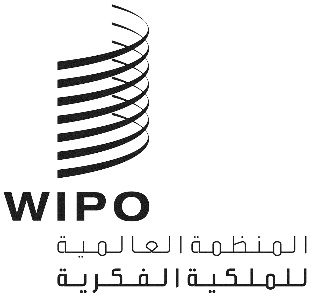 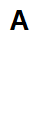 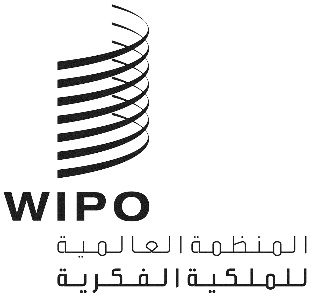 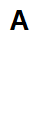 CDIP/31/9 REV.الأصل: بالإنكليزيةالتاريخ: 1 ديسمبر 2023اللجنة المعنية بالتنمية والملكية الفكريةالدورة الحادية والثلاثونجنيف، من 27 نوفمبر إلى 1 ديسمبر 2023مشروع منقح بشأن الملكية الفكرية وإطلاق إمكانات المؤشرات الجغرافية غير الزراعية من أجل تمكين المجتمعات المحلية والمحافظة على الفنون والتقاليد المحلية أو إعادة إحيائها – اقتراح مشروع قدمته الهند وثيقة من إعداد الأمانةنظرت اللجنة المعنية بالتنمية والملكية الفكرية (لجنة التنمية) خلال الدورة الحادية والثلاثين في اقتراح مشروع قدمته الهند بشأن "الملكية الفكرية وإطلاق إمكانات المؤشرات الجغرافية غير الزراعية من أجل تمكين المجتمعات المحلية والمحافظة على الفنون والتقاليد المحلية أو إعادة إحيائها". واستنادًا إلى التعليقات التي أُبديت أثناء المناقشة، نُقّح اقتراح المشروع المذكور خلال الدورة.ويرد اقتراح المشروع المنقح في مرفقي هذه الوثيقة.إن لجنة التنمية مدعوة إلى الإحاطة علماً بالمعلومات الواردة في مرفقي هذه الوثيقة.[يلي ذلك المرفقان]الجدول الزمني المبدئي للتنفيذميزانية المشروع بحسب النتائج المنشودة(فرنكات سويسرية)ميزانية المشروع بحسب فئة التكلفة3[يلي ذلك المرفق الثاني]6.	طلب المشاركة بصفة بلد رائد[نهاية المرفقين والوثيقة]1	تقديم المشروع1	تقديم المشروع1.1	رمز المشروع1.1	رمز المشروعDA_01_04_11_34_35_37_1DA_01_04_11_34_35_37_12.1	العنوان2.1	العنوانالملكية الفكرية وإطلاق إمكانات المؤشرات الجغرافية غير الزراعية من أجل تمكين المجتمعات المحلية والمحافظة على الفنون والتقاليد المحلية أو إعادة إحيائهاالملكية الفكرية وإطلاق إمكانات المؤشرات الجغرافية غير الزراعية من أجل تمكين المجتمعات المحلية والمحافظة على الفنون والتقاليد المحلية أو إعادة إحيائها3.1	توصيات أجندة التنمية3.1	توصيات أجندة التنميةالتوصية 1: يجب أن تتميز أنشطة الويبو في مجال المساعدة التقنية بعدة ميزات منها أنها موجهة نحو التنمية وقائمة على الطلب وشفافة وهي تأخذ بعين الاعتبار الأولويات والاحتياجات الخاصة بالبلدان النامية والبلدان الأقل نمواً على وجه الخصوص فضلاً عن مختلف مستويات التنمية المدركة في الدول الأعضاء، وينبغي إدراج الأنشطة في أطر زمنية لاستكمال البرامج. وفي هذا الصدد، ينبغي أن يكون تصميم برامج المساعدة التقنية وآليات تسليمها وعمليات تقييمها خاصة بكل بلد.التوصية 4: التأكيد بشكل خاص على احتياجات الشركات الصغيرة والمتوسطة والمؤسسات التي تعمل في مجال البحث العلمي والصناعات الثقافية، ومساعدة الدول الأعضاء، بطلب منها، على وضع الاستراتيجيات الوطنية المناسبة في مجال الملكية الفكرية.التوصية 11: مساعدة الدول الأعضاء على تعزيز كفاءاتها الوطنية لحماية أعمال الإبداع والابتكار والاختراع على الصعيد المحلي ودعم تطوير البنى التحتية الوطنية في مجال العلوم والتكنولوجيا كلّما كان ذلك مناسباً ووفقاً لاختصاص الويبو. التوصية 34: مطالبة الويبو بإجراء دراسة حول ما يعوق حماية الملكية الفكرية في القطاع الاقتصادي غير الرسمي، بما في ذلك دراسة التكاليف والمنافع الملموسة لحماية الملكية الفكرية بالنظر خاصة إلى خلق فرص العمل، بغية مساعدة الدول الأعضاء على تصميم برامج وطنية هامة.التوصية 35: مطالبة الويبو بإجراء دراسات جديدة، بطلب من الدول الأعضاء، لتقييم الأثر الاقتصادي والاجتماعي والثقافي لانتفاع تلك الدول بأنظمة الملكية الفكرية.التوصية 37: يجوز للويبو إجراء دراسات بشأن حماية الملكية الفكرية، بطلب وتوجيه من الدول الأعضاء، لتحديد أوجه الصلة والتأثير بين الملكية الفكرية والتنمية.التوصية 1: يجب أن تتميز أنشطة الويبو في مجال المساعدة التقنية بعدة ميزات منها أنها موجهة نحو التنمية وقائمة على الطلب وشفافة وهي تأخذ بعين الاعتبار الأولويات والاحتياجات الخاصة بالبلدان النامية والبلدان الأقل نمواً على وجه الخصوص فضلاً عن مختلف مستويات التنمية المدركة في الدول الأعضاء، وينبغي إدراج الأنشطة في أطر زمنية لاستكمال البرامج. وفي هذا الصدد، ينبغي أن يكون تصميم برامج المساعدة التقنية وآليات تسليمها وعمليات تقييمها خاصة بكل بلد.التوصية 4: التأكيد بشكل خاص على احتياجات الشركات الصغيرة والمتوسطة والمؤسسات التي تعمل في مجال البحث العلمي والصناعات الثقافية، ومساعدة الدول الأعضاء، بطلب منها، على وضع الاستراتيجيات الوطنية المناسبة في مجال الملكية الفكرية.التوصية 11: مساعدة الدول الأعضاء على تعزيز كفاءاتها الوطنية لحماية أعمال الإبداع والابتكار والاختراع على الصعيد المحلي ودعم تطوير البنى التحتية الوطنية في مجال العلوم والتكنولوجيا كلّما كان ذلك مناسباً ووفقاً لاختصاص الويبو. التوصية 34: مطالبة الويبو بإجراء دراسة حول ما يعوق حماية الملكية الفكرية في القطاع الاقتصادي غير الرسمي، بما في ذلك دراسة التكاليف والمنافع الملموسة لحماية الملكية الفكرية بالنظر خاصة إلى خلق فرص العمل، بغية مساعدة الدول الأعضاء على تصميم برامج وطنية هامة.التوصية 35: مطالبة الويبو بإجراء دراسات جديدة، بطلب من الدول الأعضاء، لتقييم الأثر الاقتصادي والاجتماعي والثقافي لانتفاع تلك الدول بأنظمة الملكية الفكرية.التوصية 37: يجوز للويبو إجراء دراسات بشأن حماية الملكية الفكرية، بطلب وتوجيه من الدول الأعضاء، لتحديد أوجه الصلة والتأثير بين الملكية الفكرية والتنمية.4.1	مدة المشروع4.1	مدة المشروع36 شهراً36 شهراً5.1	ميزانية المشروع5.1	ميزانية المشروعتبلغ الميزانية الإجمالية للمشروع 300 575 فرنك سويسري، ترتبط بأكملها بالنفقات بخلاف الموظفين.تبلغ الميزانية الإجمالية للمشروع 300 575 فرنك سويسري، ترتبط بأكملها بالنفقات بخلاف الموظفين.2	وصف المشروع2	وصف المشروعالمؤشر الجغرافي هو مؤشر يعرّف سلعة ما بمنشئها في إقليم بلد ما، أو منطقة أو في موقع في ذلك الإقليم، حيث تعزى جودة السلعة أو سمعتها أو خاصية أخرى لها إلى أصلها الجغرافي.تضمن حماية المؤشر الجغرافي منافسة عادلة للمنتجين وتزود المستهلكين بمعلومات موثوق بها عن مكان الإنتاج أو الصفات المحددة للمنتج وتساعد المناطق على استقطاب السياح. وتساعد الحماية التي يمنحها المؤشر الجغرافي على المحافظة على المنتجات التقليدية العالية الجودة والخبرة الفنية، وكذا الوظائف المرتبطة بها. وتكتسي حماية المؤشر الجغرافي أهمية بالخصوص بالنسبة للمنتجين الإقليميين وغالبا ما تكون القيمة التي تولدها المصدر الرئيسي للدخل بالنسبة للمجتمعات المحلية.ويعترف بالمؤشرات الجغرافية وتطبق على نطاق واسع على المنتجات الزراعية والمواد الغذائية بسبب ارتباطها القوي بالأرض. لكن الجذور الجغرافية والمهارات الحرفية المحلية ذاتها تنطبق أيضاً على المنتجات غير الزراعية، بما فيها السلع اليدوية والمصنعة. ولا يتوقف نوع المنتج على المواد الخام المتأتية من منشئه الجغرافي فحسب بل يتوقف أيضا على المهارات والأساليب التقليدية المحلية للإنتاج.ويرمي هذا المشروع إلى دراسة التأثير متعدد العوامل للمؤشرات الجغرافية غير الزراعية على المجتمعات المحلية في الهند والبلدان المختارة الأخرى وفقا لمعايير الاختيار الواردة أدناه. وبالإضافة إلى ذلك، ومن أجل التصدي للنقص في المعلومات الذي واجهه أصحاب المصلحة المعنيين في القطاعين العام والخاص، سيحدد المشروع أيضاً أفضل الممارسات والدروس المستخلصة لتهيئة بيئة تمكينية وتطويرها من أجل حماية المؤشرات الجغرافية غير الزراعية واستخدامها تجاريا وخطط الجودة ذات الصلة، وتثمين الفنون والتقاليد المحلية والمحافظة عليها أو إعادة إحيائها. وعلاوة على ذلك، ستجرى دراسات حالة أخرى من أجل تثمين المؤشرات الجغرافية للمنتجات غير الزراعية وحمايتها والترويج لها والمحافظة عليها.وسيتعاون المشروع مع أصحاب المصلحة المهتمين، على المستويين الوطني والمحلي، لفهم ما تنطوي عليه المؤشرات الجغرافية غير الزراعية من إمكانات والاستفادة منها إلى أقصى حد في تعزيز التنمية المستدامة محلياً وتمكين المجتمعات المحلية. وستنظم ورشة عمل أولية لتيسير تحديد منهجية للدراسة وتشجيع تبادل المعارف والتعاون بين مختلف أصحاب المصلحة. وبعد إكمال الدراسة، سينظم مؤتمر لتعميم النتائج المحققة ومناقشتها.وسيستكشف المشروع الوضع في الهند وفي ثلاثة بلدان رائدة أخرى كحد أقصى، تقع كل منها في منطقة مختلفة، من أجل التوصل إلى فهم واضح للحماية التي تتمتع بها المؤشرات الجغرافية غير الزراعية، في كل بلد.ويمكن استخدام نتائج الدراسة في مرحلة لاحقة لمساعدة أربعة بلدان رائدة أخرى بما فيها الهند من أجل تعزيز المؤشرات الجغرافية غير الزراعية وحمايتها وتسويقها بهدف تمكين المجتمعات المحلية والمحافظة على الفنون والتقاليد المحلية أو إعادة إحيائها، حسب الاقتضاء.المؤشر الجغرافي هو مؤشر يعرّف سلعة ما بمنشئها في إقليم بلد ما، أو منطقة أو في موقع في ذلك الإقليم، حيث تعزى جودة السلعة أو سمعتها أو خاصية أخرى لها إلى أصلها الجغرافي.تضمن حماية المؤشر الجغرافي منافسة عادلة للمنتجين وتزود المستهلكين بمعلومات موثوق بها عن مكان الإنتاج أو الصفات المحددة للمنتج وتساعد المناطق على استقطاب السياح. وتساعد الحماية التي يمنحها المؤشر الجغرافي على المحافظة على المنتجات التقليدية العالية الجودة والخبرة الفنية، وكذا الوظائف المرتبطة بها. وتكتسي حماية المؤشر الجغرافي أهمية بالخصوص بالنسبة للمنتجين الإقليميين وغالبا ما تكون القيمة التي تولدها المصدر الرئيسي للدخل بالنسبة للمجتمعات المحلية.ويعترف بالمؤشرات الجغرافية وتطبق على نطاق واسع على المنتجات الزراعية والمواد الغذائية بسبب ارتباطها القوي بالأرض. لكن الجذور الجغرافية والمهارات الحرفية المحلية ذاتها تنطبق أيضاً على المنتجات غير الزراعية، بما فيها السلع اليدوية والمصنعة. ولا يتوقف نوع المنتج على المواد الخام المتأتية من منشئه الجغرافي فحسب بل يتوقف أيضا على المهارات والأساليب التقليدية المحلية للإنتاج.ويرمي هذا المشروع إلى دراسة التأثير متعدد العوامل للمؤشرات الجغرافية غير الزراعية على المجتمعات المحلية في الهند والبلدان المختارة الأخرى وفقا لمعايير الاختيار الواردة أدناه. وبالإضافة إلى ذلك، ومن أجل التصدي للنقص في المعلومات الذي واجهه أصحاب المصلحة المعنيين في القطاعين العام والخاص، سيحدد المشروع أيضاً أفضل الممارسات والدروس المستخلصة لتهيئة بيئة تمكينية وتطويرها من أجل حماية المؤشرات الجغرافية غير الزراعية واستخدامها تجاريا وخطط الجودة ذات الصلة، وتثمين الفنون والتقاليد المحلية والمحافظة عليها أو إعادة إحيائها. وعلاوة على ذلك، ستجرى دراسات حالة أخرى من أجل تثمين المؤشرات الجغرافية للمنتجات غير الزراعية وحمايتها والترويج لها والمحافظة عليها.وسيتعاون المشروع مع أصحاب المصلحة المهتمين، على المستويين الوطني والمحلي، لفهم ما تنطوي عليه المؤشرات الجغرافية غير الزراعية من إمكانات والاستفادة منها إلى أقصى حد في تعزيز التنمية المستدامة محلياً وتمكين المجتمعات المحلية. وستنظم ورشة عمل أولية لتيسير تحديد منهجية للدراسة وتشجيع تبادل المعارف والتعاون بين مختلف أصحاب المصلحة. وبعد إكمال الدراسة، سينظم مؤتمر لتعميم النتائج المحققة ومناقشتها.وسيستكشف المشروع الوضع في الهند وفي ثلاثة بلدان رائدة أخرى كحد أقصى، تقع كل منها في منطقة مختلفة، من أجل التوصل إلى فهم واضح للحماية التي تتمتع بها المؤشرات الجغرافية غير الزراعية، في كل بلد.ويمكن استخدام نتائج الدراسة في مرحلة لاحقة لمساعدة أربعة بلدان رائدة أخرى بما فيها الهند من أجل تعزيز المؤشرات الجغرافية غير الزراعية وحمايتها وتسويقها بهدف تمكين المجتمعات المحلية والمحافظة على الفنون والتقاليد المحلية أو إعادة إحيائها، حسب الاقتضاء.1.2	مفهوم المشروع1.2	مفهوم المشروعسيشمل المشروع المقترح إنجاز دراسة لتحديد التأثير متعدد العوامل لحماية المؤشرات الجغرافية للمنتجات غير الزراعية، بالاستناد إلى دراسات حالة مختارة، وتحديد أفضل الممارسات والنجاحات والتحديات والفرص المتاحة المرتبطة بالمؤشرات الجغرافية غير الزراعية، لينظر فيها صانعو السياسات وأصحاب المصلحة المهتمين.سيشمل المشروع المقترح إنجاز دراسة لتحديد التأثير متعدد العوامل لحماية المؤشرات الجغرافية للمنتجات غير الزراعية، بالاستناد إلى دراسات حالة مختارة، وتحديد أفضل الممارسات والنجاحات والتحديات والفرص المتاحة المرتبطة بالمؤشرات الجغرافية غير الزراعية، لينظر فيها صانعو السياسات وأصحاب المصلحة المهتمين.2.2	هدف المشروع ونتائجه ونواتجه2.2	هدف المشروع ونتائجه ونواتجهيتمثل الهدف العام للمشروع في تحسين فهم التأثير متعدد العوامل للمؤشرات الجغرافية غير الزراعية على المجتمعات المحلية والمحافظة على الفنون والتقاليد المحلية أو إعادة إحيائها بهدف تهيئة وإرساء بيئة تمكينية لحماية المؤشرات الجغرافية غير الزراعية واستخدامها تجاريا.وعلى وجه التحديد، تتمثل النتائج المرتقبة للمشروع في:إذكاء وعي أصحاب المصلحة المهتمين في جميع أنحاء العالم، من القطاعين العام والخاص، بالتأثير متعدد العوامل للمؤشرات الجغرافية غير الزراعية على المجتمعات المحلية والمحافظة على الفنون والتقاليد المحلية أو إعادة إحيائها، حسب الاقتضاء؛تبادل المعلومات والتعاون بين البلدان لتنشيط النمو الإجمالي.وسيحقق المشروع النتائج التالية:النتيجة 1: وضع منهجية لإجراء دراسة بشأن التأثير متعدد العوامل للمؤشرات الجغرافية غير الزراعية على المجتمعات المحلية والمحافظة على الفنون والتقاليد المحلية أو إعادة إحيائها.النتيجة 2: تطوير دراسات حالة بشأن تأثير المؤشرات الجغرافية غير الزراعية على المجتمعات المحلية والمحافظة على الفنون والتقاليد المحلية أو إعادة إحيائها، عند الاقتضاء، في البلدان المختارة.النتيجة 3: تحديد أفضل الممارسات والدروس المستخلصة والفرص والتحديات من أجل تهيئة وإرساء بيئة تمكينية لحماية المؤشرات الجغرافية غير الزراعية واستخدامها تجاريا وخطط الجودة ذات الصلة، بالإضافة إلى تثمين والمحافظة على الفنون والتقاليد المحلية أو إعادة إحيائها.النتيجة 4: تطوير ونشر نتائج الدراسة وأفضل الممارسات التي تم تحديدها من أجل تنفيذ فعالٍ لخطط المؤشرات الجغرافية غير الزراعية.يتمثل الهدف العام للمشروع في تحسين فهم التأثير متعدد العوامل للمؤشرات الجغرافية غير الزراعية على المجتمعات المحلية والمحافظة على الفنون والتقاليد المحلية أو إعادة إحيائها بهدف تهيئة وإرساء بيئة تمكينية لحماية المؤشرات الجغرافية غير الزراعية واستخدامها تجاريا.وعلى وجه التحديد، تتمثل النتائج المرتقبة للمشروع في:إذكاء وعي أصحاب المصلحة المهتمين في جميع أنحاء العالم، من القطاعين العام والخاص، بالتأثير متعدد العوامل للمؤشرات الجغرافية غير الزراعية على المجتمعات المحلية والمحافظة على الفنون والتقاليد المحلية أو إعادة إحيائها، حسب الاقتضاء؛تبادل المعلومات والتعاون بين البلدان لتنشيط النمو الإجمالي.وسيحقق المشروع النتائج التالية:النتيجة 1: وضع منهجية لإجراء دراسة بشأن التأثير متعدد العوامل للمؤشرات الجغرافية غير الزراعية على المجتمعات المحلية والمحافظة على الفنون والتقاليد المحلية أو إعادة إحيائها.النتيجة 2: تطوير دراسات حالة بشأن تأثير المؤشرات الجغرافية غير الزراعية على المجتمعات المحلية والمحافظة على الفنون والتقاليد المحلية أو إعادة إحيائها، عند الاقتضاء، في البلدان المختارة.النتيجة 3: تحديد أفضل الممارسات والدروس المستخلصة والفرص والتحديات من أجل تهيئة وإرساء بيئة تمكينية لحماية المؤشرات الجغرافية غير الزراعية واستخدامها تجاريا وخطط الجودة ذات الصلة، بالإضافة إلى تثمين والمحافظة على الفنون والتقاليد المحلية أو إعادة إحيائها.النتيجة 4: تطوير ونشر نتائج الدراسة وأفضل الممارسات التي تم تحديدها من أجل تنفيذ فعالٍ لخطط المؤشرات الجغرافية غير الزراعية.3.2	استراتيجية تنفيذ المشروع3.2	استراتيجية تنفيذ المشروعسيعمل المشروع على:تطوير منهجية لتقييم التأثير متعدد العوامل لاستخدام المؤشرات الجغرافية في المنتجات غير الزراعية على المجتمعات المحلية والمحافظة على الفنون والتقاليد المحلية أو إعادة إحيائها؛إنجاز دراسات حالة في البلدان المختارة بالاستناد إلى السياسة المتبعة لتثمين المؤشرات الجغرافية غير الزراعية وحمايتها وتعزيزها والمحافظة عليها؛تحديد أفضل الممارسات والدروس المستفادة والفرص والتحديات من أجل تهيئة وإرساء بيئة تمكينية لحماية المؤشرات الجغرافية غير الزراعية واستخدامها تجاريا وخطط الجودة ذات الصلة، بالإضافة إلى تثمين والمحافظة على الفنون والتقاليد المحلية أو إعادة إحيائها.  وسيبلغ المشروع أهدافه من خلال تحقيق النتائج التالية:النتيجة 1: وضع منهجية لإجراء دراسة بشأن التأثير متعدد العوامل للمؤشرات الجغرافية غير الزراعية على المجتمعات المحلية والمحافظة على الفنون والتقاليد المحلية أو إعادة إحيائها.الأنشطة:تقييم الموارد والمعلومات المتاحة بشأن إرساء بيئة تمكينية لحماية المؤشرات الجغرافية غير الزراعية واستخدامها تجاريا في كل بلد مرشح؛تنظيم حلقات عمل بمشاركة باحثين وأصحاب مصلحة مهتمين لوضع منهجية لدراسة تأثير المؤشرات الجغرافية غير الزراعية على المجتمعات المحلية والمحافظة على الفنون والتقاليد المحلية أو إعادة إحيائها، عند الاقتضاء، واختيار ما يصل إلى ثلاثة بلدان بالإضافة إلى الهند لتجريب المنهجية.النتيجة 2: إنجاز دراسات حالة بشأن تأثير المؤشرات الجغرافية غير الزراعية على المجتمعات المحلية والمحافظة على الفنون والتقاليد المحلية أو إعادة إحيائها، في البلدان المختارة، بحسب الاقتضاء.الأنشطة:إنجاز دراسات حالة (لكل بلد رائد) لتوثيق أمثلة عن كيفية مساهمة المؤشرات الجغرافية غير الزراعية في تنمية المجتمعات المحلية والمحافظة على الفنون والتقاليد المحلية أو إعادة إحيائها، بحسب الاقتضاء؛تنظيم أربع حلقات عمل (حلقة عمل واحدة في كل بلد رائد) بمشاركة أصحاب المصلحة المهتمين من القطاعين العام والخاص لتحديد أفضل الممارسات والفرص والتحديات بالاستناد إلى دراسات حالة خاصة ببلدانهم أو مناطقهم.النتيجة 3: تحديد أفضل الممارسات والدروس المستخلصة والفرص والتحديات من أجل تهيئة وإرساء بيئة تمكينية لحماية المؤشرات الجغرافية غير الزراعية واستخدامها تجاريا وخطط الجودة ذات الصلة، بالإضافة إلى تثمين والمحافظة على الفنون والتقاليد المحلية أو إعادة إحيائها.   النشاط:ستجرى دراسة عالمية تشمل أفضل الممارسات والدروس المستخلصة من أجل تهيئة وإرساء بيئة تمكينية لحماية المؤشرات الجغرافية غير الزراعية واستخدامها تجاريا وخطط الجودة ذات الصلة، بالإضافة إلى تثمين والمحافظة على الفنون والتقاليد المحلية أو إعادة إحيائها.النتيجة 4: تطوير وتعميم نتائج الدراسة والممارسات الحميدة المحددة من أجل تطبيق فعال لخطط المؤشرات غير الزراعية.الأنشطة:تنظيم مؤتمر لتعميم المعارف المجمعة على مجموعة أوسع من أصحاب المصلحة. وسيقدم المؤتمر مشورة عملية من أجل تنفيذ فعال لحماية المؤشرات الجغرافية. وستعزز فرص إقامة شبكات العلاقات وستيسر التعاون مستقبلا بين البلدان المشاركة؛إعداد مواد ترويجية/إعلامية بشأن المؤشرات الجغرافية غير الزراعية التي تم التطرق إليها في دراسات الحالة في النتيجة 2 النشاط (أ).سيعمل المشروع على:تطوير منهجية لتقييم التأثير متعدد العوامل لاستخدام المؤشرات الجغرافية في المنتجات غير الزراعية على المجتمعات المحلية والمحافظة على الفنون والتقاليد المحلية أو إعادة إحيائها؛إنجاز دراسات حالة في البلدان المختارة بالاستناد إلى السياسة المتبعة لتثمين المؤشرات الجغرافية غير الزراعية وحمايتها وتعزيزها والمحافظة عليها؛تحديد أفضل الممارسات والدروس المستفادة والفرص والتحديات من أجل تهيئة وإرساء بيئة تمكينية لحماية المؤشرات الجغرافية غير الزراعية واستخدامها تجاريا وخطط الجودة ذات الصلة، بالإضافة إلى تثمين والمحافظة على الفنون والتقاليد المحلية أو إعادة إحيائها.  وسيبلغ المشروع أهدافه من خلال تحقيق النتائج التالية:النتيجة 1: وضع منهجية لإجراء دراسة بشأن التأثير متعدد العوامل للمؤشرات الجغرافية غير الزراعية على المجتمعات المحلية والمحافظة على الفنون والتقاليد المحلية أو إعادة إحيائها.الأنشطة:تقييم الموارد والمعلومات المتاحة بشأن إرساء بيئة تمكينية لحماية المؤشرات الجغرافية غير الزراعية واستخدامها تجاريا في كل بلد مرشح؛تنظيم حلقات عمل بمشاركة باحثين وأصحاب مصلحة مهتمين لوضع منهجية لدراسة تأثير المؤشرات الجغرافية غير الزراعية على المجتمعات المحلية والمحافظة على الفنون والتقاليد المحلية أو إعادة إحيائها، عند الاقتضاء، واختيار ما يصل إلى ثلاثة بلدان بالإضافة إلى الهند لتجريب المنهجية.النتيجة 2: إنجاز دراسات حالة بشأن تأثير المؤشرات الجغرافية غير الزراعية على المجتمعات المحلية والمحافظة على الفنون والتقاليد المحلية أو إعادة إحيائها، في البلدان المختارة، بحسب الاقتضاء.الأنشطة:إنجاز دراسات حالة (لكل بلد رائد) لتوثيق أمثلة عن كيفية مساهمة المؤشرات الجغرافية غير الزراعية في تنمية المجتمعات المحلية والمحافظة على الفنون والتقاليد المحلية أو إعادة إحيائها، بحسب الاقتضاء؛تنظيم أربع حلقات عمل (حلقة عمل واحدة في كل بلد رائد) بمشاركة أصحاب المصلحة المهتمين من القطاعين العام والخاص لتحديد أفضل الممارسات والفرص والتحديات بالاستناد إلى دراسات حالة خاصة ببلدانهم أو مناطقهم.النتيجة 3: تحديد أفضل الممارسات والدروس المستخلصة والفرص والتحديات من أجل تهيئة وإرساء بيئة تمكينية لحماية المؤشرات الجغرافية غير الزراعية واستخدامها تجاريا وخطط الجودة ذات الصلة، بالإضافة إلى تثمين والمحافظة على الفنون والتقاليد المحلية أو إعادة إحيائها.   النشاط:ستجرى دراسة عالمية تشمل أفضل الممارسات والدروس المستخلصة من أجل تهيئة وإرساء بيئة تمكينية لحماية المؤشرات الجغرافية غير الزراعية واستخدامها تجاريا وخطط الجودة ذات الصلة، بالإضافة إلى تثمين والمحافظة على الفنون والتقاليد المحلية أو إعادة إحيائها.النتيجة 4: تطوير وتعميم نتائج الدراسة والممارسات الحميدة المحددة من أجل تطبيق فعال لخطط المؤشرات غير الزراعية.الأنشطة:تنظيم مؤتمر لتعميم المعارف المجمعة على مجموعة أوسع من أصحاب المصلحة. وسيقدم المؤتمر مشورة عملية من أجل تنفيذ فعال لحماية المؤشرات الجغرافية. وستعزز فرص إقامة شبكات العلاقات وستيسر التعاون مستقبلا بين البلدان المشاركة؛إعداد مواد ترويجية/إعلامية بشأن المؤشرات الجغرافية غير الزراعية التي تم التطرق إليها في دراسات الحالة في النتيجة 2 النشاط (أ).4.2	مؤشرات المشروع4.2	مؤشرات المشروعهدف المشروع:تحسين فهم التأثير متعدد العوامل للمؤشرات الجغرافية غير الزراعية على المجتمعات المحلية والمحافظة على الفنون والتقاليد المحلية أو إعادة إحيائها بهدف تهيئة وإرساء بيئة تمكينية لحماية المؤشرات الجغرافية غير الزراعية واستخدامها تجارياً.مؤشر الهدف:استخدام أربع مجتمعات على الأقل لنتائج المشروع.نتائج المشروع:زيادة وعي أصحاب المصلحة المهتمين من القطاعين العام والخاص بالتأثير متعدد العوامل للمؤشرات الجغرافية غير الزراعية على المجتمعات المحلية والمحافظة على الفنون والتقاليد المحلية أو إعادة إحيائها، حسب الاقتضاء.مؤشرات النتائج:أشار 60% على الأقل من المشاركين في أنشطة المشروع إلى اكتسابهم مزيداً من الوعي.تبادل المعلومات والتعاون بين البلدان لتحفيز النمو الإجمالي.ساهم 100 مشارك على الأقل في تبادلات للمعلومات والتعاون خلال تنفيذ المشروع.نواتج المشروع:وضع منهجية لإجراء دراسة بشأن التأثير متعدد العوامل للمؤشرات الجغرافية غير الزراعية على المجتمعات المحلية والمحافظة على الفنون والتقاليد المحلية أو إعادة إحيائها.مؤشرات النواتج:إعداد تقرير يتضمن منهجية وافق عليها أصحاب المصلحة ونظراؤهم المستعرضين.إنجاز دراسات حالة بشأن تأثير المؤشرات الجغرافية غير الزراعية على المجتمعات المحلية والمحافظة على الفنون والتقاليد المحلية أو إعادة إحيائها، في البلدان المختارة، بحسب الاقتضاء.قيام أصحاب المصلحة والمراجعين من النظراء بالتحقق من صحة الدراسات التي توثق الأمثلة عن كيفية مساهمة المؤشرات الجغرافية غير الزراعية في تطور المجتمعات المحلية والمحافظة على الفنون والتقاليد المحلية أو إعادة إحيائها، بحسب الاقتضاء.تحديد أفضل الممارسات والدروس المستقاة والفرص والتحديات من أجل تهيئة وإرساء بيئة تمكينية لحماية المؤشرات الجغرافية غير الزراعية واستخدامها تجاريا وخطط الجودة ذات الصلة، بالإضافة إلى تثمين والمحافظة على الفنون والتقاليد المحلية أو إعادة إحيائها.إعداد دراسة عالمية تشمل أفضل الممارسات والدروس المستخلصة وافق عليها أصحاب المصلحة ونظراؤهم المراجعين.تطوير وتعميم نتائج الدراسة والممارسات الحميدة المحددة من أجل تطبيق خطط المؤشرات غير الزراعية على نحو فعال.طبيعة وعدد المشاركين في حلقات العمل والمؤتمر ات وغيرها من أحداث التعميم التي نظمها المشروع.عدد أصحاب المصلحة الذين شملتهم الدراسة ودراسات الحالة.5.2	استراتيجية الاستدامة5.2	استراتيجية الاستدامةلأجل ضمان استدامة نتائج المشروع، ستتاح جميع المواد المفيدة التي أعدت في سياق هذا المشروع على الموقع الشبكي للويبو، تسهيلا للنفاذ إليها.وللحفاظ على الزخم الذي ولدته نواتج المشروع، سيشجع المشاركون على خلق وتحديث صفحات إلكترونية معدة خصيصا لهذا الغرض أو موقع شبكي صغير داخل صفحات مواقعهم الإلكترونية الرسمية، كجزء من خطة الدعوة الإعلامية.  وستعرض آخر تحديثات لاستراتيجية الاستدامة في طور تنفيذ البرنامج.لأجل ضمان استدامة نتائج المشروع، ستتاح جميع المواد المفيدة التي أعدت في سياق هذا المشروع على الموقع الشبكي للويبو، تسهيلا للنفاذ إليها.وللحفاظ على الزخم الذي ولدته نواتج المشروع، سيشجع المشاركون على خلق وتحديث صفحات إلكترونية معدة خصيصا لهذا الغرض أو موقع شبكي صغير داخل صفحات مواقعهم الإلكترونية الرسمية، كجزء من خطة الدعوة الإعلامية.  وستعرض آخر تحديثات لاستراتيجية الاستدامة في طور تنفيذ البرنامج.6.2	معايير الاختيار للمشاركة في الدراسة6.2	معايير الاختيار للمشاركة في الدراسةلاختيار البلدان المشمولة بالدراسة، سيُنظر في المعايير التالية:تنوع المنطقة: لتعزيز احتمال تكرار نفس نتائج المشروع في بلدان أخرى مستقبلاً، ستراعي عملية الاختيار التنوع الجغرافي، من حيث المناطق ومستوى التطور.توفر البيانات: ستبحث طلبات البلدان على ضوء البيانات المتاحة.وجود مؤشرات جغرافية غير زراعية وعدد كافٍ من المجتمعات المحلية، من حيث الأفراد والمقاولين والشركات المشاركة، أمر ضروري لتنفيذ المشروع.الإطار القانوني: بغض النظر عن النظام المستخدم لحماية المؤشرات الجغرافية، وجود إطار قانوني لحماية المؤشرات الجغرافية غير الزراعية ووجود أدلة على استخدام المجتمعات المحلية لهذا النوع من الحماية.توافر المهارات المحلية: سيشمل تقييم طلب البلد الحاجة إلى تعيين مهارات محلية وتوافرها في كل حالة.التوافق على المدى الطويل: الدعم السياسي والالتزام تجاه تطوير المجتمعات المحلية. وينبغي أن تكون البلدان مستعدة لتخصيص الموارد اللازمة للتنفيذ الفعلي للمشروع واستدامته.كفاءة التكاليف: سيتم النظر أيضاً في أية حلول لتخفيض النفقات، من حيث إدارة المشروع والمواصفات المهنية للمستشارين والسفر.لاختيار البلدان المشمولة بالدراسة، سيُنظر في المعايير التالية:تنوع المنطقة: لتعزيز احتمال تكرار نفس نتائج المشروع في بلدان أخرى مستقبلاً، ستراعي عملية الاختيار التنوع الجغرافي، من حيث المناطق ومستوى التطور.توفر البيانات: ستبحث طلبات البلدان على ضوء البيانات المتاحة.وجود مؤشرات جغرافية غير زراعية وعدد كافٍ من المجتمعات المحلية، من حيث الأفراد والمقاولين والشركات المشاركة، أمر ضروري لتنفيذ المشروع.الإطار القانوني: بغض النظر عن النظام المستخدم لحماية المؤشرات الجغرافية، وجود إطار قانوني لحماية المؤشرات الجغرافية غير الزراعية ووجود أدلة على استخدام المجتمعات المحلية لهذا النوع من الحماية.توافر المهارات المحلية: سيشمل تقييم طلب البلد الحاجة إلى تعيين مهارات محلية وتوافرها في كل حالة.التوافق على المدى الطويل: الدعم السياسي والالتزام تجاه تطوير المجتمعات المحلية. وينبغي أن تكون البلدان مستعدة لتخصيص الموارد اللازمة للتنفيذ الفعلي للمشروع واستدامته.كفاءة التكاليف: سيتم النظر أيضاً في أية حلول لتخفيض النفقات، من حيث إدارة المشروع والمواصفات المهنية للمستشارين والسفر.7.2	الكيان المكلف بالتنفيذ داخل الويبو7.2	الكيان المكلف بالتنفيذ داخل الويبوسجل لشبونة، إدارة العلامات التجارية والتصاميم الصناعية والمؤشرات الجغرافية، قطاع العلامات والتصاميم؛إدارة الاقتصاد وتحليل البيانات التابعة لقطاع النظم الإيكولوجية للملكية الفكرية والابتكار.سجل لشبونة، إدارة العلامات التجارية والتصاميم الصناعية والمؤشرات الجغرافية، قطاع العلامات والتصاميم؛إدارة الاقتصاد وتحليل البيانات التابعة لقطاع النظم الإيكولوجية للملكية الفكرية والابتكار.8.2	الصلة بالكيانات الأخرى داخل الويبو8.2	الصلة بالكيانات الأخرى داخل الويبوقطاع التنمية الإقليمية والوطنية، قطاع الأنظمة الإيكولوجية للملكية الفكرية والابتكارقطاع التنمية الإقليمية والوطنية، قطاع الأنظمة الإيكولوجية للملكية الفكرية والابتكار9.2	الصلة بالمشاريع الأخرى في أجندة التنمية9.2	الصلة بالمشاريع الأخرى في أجندة التنميةمشروع أجندة التنمية بشأن تعزيز دور النساء في الابتكار والمقاولة، وتشجيع النساء في البلدان النامية على استخدام نظام الملكية الفكرية (CDIP/21/12 REV.)مشروع أجندة التنمية بشأن تسجيل العلامات الجماعية للشركات المحلية بصفته قضية محورية في التنمية الاقتصادية (CDIP/24/9)مشروع أجندة التنمية بشأن تمكين الشركات الصغيرة من خلال الملكية الفكرية: وضع استراتيجيات لدعم المؤشرات الجغرافية أو العلامات الجماعية في فترة ما بعد التسجيل (CDIP/27/7)مشروع أجندة التنمية بشأن تعزيز دور النساء في الابتكار والمقاولة، وتشجيع النساء في البلدان النامية على استخدام نظام الملكية الفكرية (CDIP/21/12 REV.)مشروع أجندة التنمية بشأن تسجيل العلامات الجماعية للشركات المحلية بصفته قضية محورية في التنمية الاقتصادية (CDIP/24/9)مشروع أجندة التنمية بشأن تمكين الشركات الصغيرة من خلال الملكية الفكرية: وضع استراتيجيات لدعم المؤشرات الجغرافية أو العلامات الجماعية في فترة ما بعد التسجيل (CDIP/27/7)10.2	مساهمة المشروع في تحقيق النتائج المرتقبة في البرنامج والميزانية10.2	مساهمة المشروع في تحقيق النتائج المرتقبة في البرنامج والميزانيةالبرنامج والميزانية للثنائية 2024/25النتيجة المرتقبة 1.1: زيادة فعالية التواصل والتفاعل في جميع أنحاء العالم لرفع مستوى الوعي وزيادة فهم إمكانيات الملكية الفكرية وقدرتها على تحسين حياة الجميع في كل مكان.النتيجة المرتقبة 1.4: استخدام الملكية الفكرية على نحوٍ أكثر فعالية لأغراض دعم النمو والتنمية في جميع الدول الأعضاء على مستوى الأقاليم والمناطق دون الإقليمية، بوسائل منها تعميم توصيات أجندة التنمية.النتيجة المرتقبة 3.4: زيادة المعرفة والمهارات المتعلقة بالملكية الفكرية في جميع الدول الأعضاء.النتيجة المرتقبة 4.4: تمكُّن عدد أكبر من المبتكرين، والمبدعين، والشركات الصغيرة والمتوسطة، والجامعات، ومؤسسات البحث، والمجتمعات المحلية من الاستفادة من الملكية الفكرية بنجاح.البرنامج والميزانية للثنائية 2024/25النتيجة المرتقبة 1.1: زيادة فعالية التواصل والتفاعل في جميع أنحاء العالم لرفع مستوى الوعي وزيادة فهم إمكانيات الملكية الفكرية وقدرتها على تحسين حياة الجميع في كل مكان.النتيجة المرتقبة 1.4: استخدام الملكية الفكرية على نحوٍ أكثر فعالية لأغراض دعم النمو والتنمية في جميع الدول الأعضاء على مستوى الأقاليم والمناطق دون الإقليمية، بوسائل منها تعميم توصيات أجندة التنمية.النتيجة المرتقبة 3.4: زيادة المعرفة والمهارات المتعلقة بالملكية الفكرية في جميع الدول الأعضاء.النتيجة المرتقبة 4.4: تمكُّن عدد أكبر من المبتكرين، والمبدعين، والشركات الصغيرة والمتوسطة، والجامعات، ومؤسسات البحث، والمجتمعات المحلية من الاستفادة من الملكية الفكرية بنجاح.11.2	المخاطر والتخفيف من وطأتها11.2	المخاطر والتخفيف من وطأتهاالخطر 1: مشاركة محدودة لأصحاب المصلحة خلال المشروع.التخفيف 1: ستُعد خطة شاملة لإشراك أصحاب المصلحة، بتعاون مع المجتمعات المحلية والجامعات والحكومات والصناعة.الخطر 2: نقص البيانات وضعف نوعيتها.التخفيف 2: ستستخدم منهجيات بحث مختلفة لضمان جمع بيانات كافية ودقيقة على المستويين الأولي والثانوي. وسوف تقام علاقات تعاون وشراكات شاملة مع الخبراء والمؤسسات المحلية من أجل الوصول إلى معلومات سياقية ومفيدة وموثوق فيها.الخطر 3: احتمال مواجهة صعوبات تكنولوجية في مناطق محددة.التخفيف 3: علماً بأن مستويات النفاذ تختلف بسبب الموقع الجغرافي والتضاريس، ستعتمد تكنولوجيات اتصال ونهج اجتماع ملائمة لتيسير مشاركة المجتمعات المحلية وأصحاب المصلحة.الخطر 1: مشاركة محدودة لأصحاب المصلحة خلال المشروع.التخفيف 1: ستُعد خطة شاملة لإشراك أصحاب المصلحة، بتعاون مع المجتمعات المحلية والجامعات والحكومات والصناعة.الخطر 2: نقص البيانات وضعف نوعيتها.التخفيف 2: ستستخدم منهجيات بحث مختلفة لضمان جمع بيانات كافية ودقيقة على المستويين الأولي والثانوي. وسوف تقام علاقات تعاون وشراكات شاملة مع الخبراء والمؤسسات المحلية من أجل الوصول إلى معلومات سياقية ومفيدة وموثوق فيها.الخطر 3: احتمال مواجهة صعوبات تكنولوجية في مناطق محددة.التخفيف 3: علماً بأن مستويات النفاذ تختلف بسبب الموقع الجغرافي والتضاريس، ستعتمد تكنولوجيات اتصال ونهج اجتماع ملائمة لتيسير مشاركة المجتمعات المحلية وأصحاب المصلحة.نتائج المشروع المنشودةالأرباعالأرباعالأرباعالأرباعالأرباعالأرباعالأرباعالأرباعالأرباعالأرباعالأرباعالأرباعنتائج المشروع المنشودةالعام 1العام 1العام 1العام 1العام 2العام 2العام 2العام 2العام 3العام 3العام 3العام 3نتائج المشروع المنشودةالربع 1الريع 2الربع 3الربع 4الربع 1الربع 2الربع 3الربع 4الربع 1الربع 2الربع 3الربع 4الأنشطة السابقة للتنفيذ:تعبير البلدان عن اهتمامهاتوظيف خبير (خبراء) دوليين لإجراء الدراسة العالميةتوظيف زميلتقييم الموارد والمعلومات المتاحة بشأن تهيئة وتطوير بيئة تمكينية لحماية المؤشرات الجغرافية غير الزراعية واستغلالها تجاريا في كل بلد مرشحxxxتنظيم حلقات عمل مع الباحثين وأصحاب المصلحة المهتمين لوضع منهجية واختيار البلدان من أجل دراسة أثر المؤشرات الجغرافية غير الزراعية على المجتمعات المحلية والمحافظة على الفنون والتقاليد المحلية أو إعادة إحيائهاxxxإنجاز دراسات حالة لتوثيق الأمثلة عن كيفية مساهمة المؤشرات الجغرافية غير الزراعية في تنمية المجتمع المحلي والمحافظة على الفنون والتقاليد المحلية أو إعادة إحيائهاxxxxعقد حلقات عمل مع أصحاب المصلحة المهتمين من القطاعين العام والخاص لتحديد أفضل الممارسات والفرص والتحديات بالاستناد إلى دراسات الحالة الخاصة ببلدانهم أو مناطقهمxxxxإنجاز دراسة شاملة، تشمل أفضل الممارسات والدروس المستخلصة لتهيئة وإرساء بيئة تمكينية لحماية المؤشرات الجغرافية غير الزراعية واستغلالها تجاريا وخطط الجودة ذات الصلة، إلى جانب تثمين الفنون والتقاليد المحلية والمحافظة عليها أو إعادة إحيائهاxxxxxxxxxعقد مؤتمر لنشر المعارف المجمعة على مجموعة أوسع من أصحاب المصلحةxإعداد مواد ترويجية بشأن المؤشرات الجغرافية غير الزراعيةxxxxxxتقييم المشروعxتنظيم لجنة التنمية لأحداث جانبيةx(بالفرنكات السويسرية)العام الأولالعام الأولالعام الثانيالعام الثانيالعام الثالثالعام الثالثالمجموعنتائج المشروع المنشودةالموظفونخلاف الموظفينالموظفونخلاف الموظفينالموظفونخلاف الموظفينالمجموعتنسيق المشروع  -77.100 -77.100 -77.100           231.300 تقييم الموارد والمعلومات المتاحة بشأن تهيئة وتطوير بيئة تمكينية لحماية المؤشرات الجغرافية غير الزراعية واستغلالها تجاريا -10.000 -- --             10.000 تنظيم حلقات عمل مع الباحثين وأصحاب المصلحة المهتمين لوضع منهجية من أجل دراسة أثر المؤشرات الجغرافية غير الزراعية على المجتمعات المحلية والمحافظة على الفنون والتقاليد المحلية أو إعادة إحيائها -39.000 -- - -             39.000 إنجاز دراسات حالة لتوثيق الأمثلة عن كيفية مساهمة المؤشرات الجغرافية غير الزراعية في تنمية المجتمع المحلي والمحافظة على الفنون والتقاليد المحلية أو إعادة إحيائها -- -60.000 - -             60.000 عقد حلقات عمل مع أصحاب المصلحة المهتمين من القطاعين العام والخاص لتحديد أفضل الممارسات والفرص والتحديات بالاستناد إلى دراسات الحالة الخاصة ببلدانهم أو مناطقهم - - -42.000 --             42.000 إنجاز دراسة شاملة، تشمل أفضل الممارسات والدروس المستخلصة لتهيئة وإرساء بيئة تمكينية لحماية المؤشرات الجغرافية غير الزراعية واستغلالها تجاريا وخطط الجودة ذات الصلة، إلى جانب تثمين الفنون والتقاليد المحلية والمحافظة عليها أو إعادة إحيائها - - -33.000- 33.000             66.000 عقد مؤتمر لتعميم المعارف المجمعة على مجموعة أوسع من أصحاب المصلحة - - -- -66.000             66.000 إعداد مواد ترويجية بشأن المؤشرات الجغرافية غير الزراعية --  - - -34.000             34.000 تقييم المشروع - - - - -15.000             15.000 تنظيم لجنة التنمية لأحداث جانبية-----12.00012.000المجموع                      -   126.100-212.100--237.100575.300(بالفرنكات السويسرية)السفر والتدريب والمنح السفر والتدريب والمنح السفر والتدريب والمنح الخدمات التعاقدية الخدمات التعاقدية الخدمات التعاقدية الخدمات التعاقدية الخدمات التعاقدية المجموعنتائج المشروع المنشودةبعثات الموظفينأسفار الغيرالتدريب ومنح السفر لهالمؤتمراتالنشرالخدمات التعاقدية الفرديةزمالات الويبوالخدمات التعاقدية الأخرىالمجموعتنسيق المشروع  - - - - - -                231.300                   -           231.300 تقييم الموارد والمعلومات المتاحة بشأن تهيئة وإرساء بيئة تمكينية لحماية المؤشرات الجغرافية غير الزراعية واستغلالها تجاريا - - - - -                  10.000  - -             10.000 تنظيم حلقات عمل مع الباحثين وأصحاب المصلحة المهتمين لوضع منهجية من أجل دراسة تأثير المؤشرات الجغرافية غير الزراعية على المجتمعات المحلية والمحافظة على الفنون والتقاليد المحلية أو إعادة إحيائها 20.000 14.000 - - 3.000                  -  - 2.000             39.000 إنجاز دراسات حالة لتوثيق الأمثلة عن كيفية مساهمة المؤشرات الجغرافية غير الزراعية في تنمية المجتمع المحلي والمحافظة على الفنون والتقاليد المحلية أو إعادة إحيائها - - - - 6.000                  54.000  -                  -              60.000 أربع تحليلات اقتصادية لقواعد البيانات النهائية - - - 12.000 -                  40.000  - -             42.000 عقد حلقات عمل مع أصحاب المصلحة المهتمين من القطاعين العام والخاص لتحديد أفضل الممارسات والفرص والتحديات بالاستناد إلى دراسات الحالة الخاصة ببلدانهم أو مناطقهم - - - - 6.000                  60.000  - -             66.000 إنجاز دراسة شاملة، تشمل أفضل الممارسات والدروس المستخلصة لتهيئة وإرساء بيئة تمكينية لحماية المؤشرات الجغرافية غير الزراعية واستغلالها تجاريا وخطط الجودة ذات الصلة، إلى جانب تثمين الفنون والتقاليد المحلية والمحافظة عليها أو إعادة إحيائها                     20.000  35.000 - 5.000 -                  - - 6.000             66.000 عقد مؤتمر لتعميم المعارف المجمعة على مجموعة أوسع من أصحاب المصلحة - - - - 10.000                  4.000 - 20.000             34.000 تقييم المشروع - - - - -                  - - 15.000             15.000 تنظيم لجنة التنمية لأحداث جانبية---12.000----12.000المجموع                      40.000                                49.000                                 -                            32.000                         22.000                158.000                 231.300                   43.000            575.300 نموذج تقديم الطلبات من أجل المشاركة في الدراسةنموذج تقديم الطلبات من أجل المشاركة في الدراسةمعايير الاختياروصف موجزالمنسق الوطني/ جهة التنسيق الوطنيةينبغي للبلد الطالب اقتراح شخص، وذكر منصبه ومنظمته، سيتصرف بصفة المنسق الوطني/جهة التنسيق الوطنية خلال فترة المشروع، وبصفة الممثل المؤسسي للبلد.المؤسسات المحتمل مشاركتها في المشروعينبغي أن يشير البلد الطالب إلى الهيئة أو المؤسسة الوطنية التي تشرف على ما يلي:وحدة ملكية فكرية تتولى مهمة تسجيل البيانات، لاسيما البيانات المتعلقة بالمؤشرات الجغرافية (يُرجى الإشارة إلى جميعها، في حالة وجود أكثر من مؤسسة)- البيانات الاقتصادية الإحصائية (في حالة وجود أكثر من مؤسسة، يُرجى الإشارة إلى جميعها)بيانات من مسح القطاعبيانات من مسح الابتكاربيانات من مسح العمالةبيانات اقتصادية أخرى ذات صلةويرجى تقديم روابط إلى موقع المؤسسة على الويب واسم الشخص المسؤول عن المسائل التقنية، حيثما أمكن ذلك.الشركاء المحتملون لمؤسسات البحث الوطنيةالإشارة إلى وحدة أو منظمة أو مجموعة بحثية واحدة على الأقل من النظام الأكاديمي يمكن أن تستفيد من إنشاء بيانات الملكية الفكرية. وعادة ما تقوم مؤسسة أكاديمية بإجراء أبحاث في مجال اقتصاديات الابتكار أو الملكية الفكرية.عيّنات من البياناتعيّنة من البيانات الخاصة بتسجل أصول الملكية الفكرية بالنسق الحالي.يُشجع تقديم عيّنات من البيانات الإحصائية الاقتصادية الإضافية.الاعراب عن الاهتمامتأكيد الاهتمام بالمشاركة لدى الهيئات المعنية بالملكية الفكرية والإحصاءات في البلد الذي يطلب المشاركة.الالتزامتأكيد بالتزام البلد الطالب بتخصيص ما يلزم من الدعم والموارد اللوجستية من أجل التنفيذ الفعال للمشروع واستدامته.تعليقاتيمكن للبلد الذي يطلب المشاركة تقديم أية معلومات أخرى.